Ten laatste in te dienen op vrijdag 29 september 2023Identificatie van de seniorenvereniging:1. Naam van de seniorenvereniging: …………………………………………………….......Bedrijfsgebonden: JA / NEENaam, adres en telefoonnummer van de voorzitter:………………………………………………………………………………………………………………………………………………………………………………………….…………………………………………………………………………………………….Naam, adres en telefoonnummer van de secretaris:…………………………………………………………………………………………….…………………………………………………………………………………………….…………………………………………………………………………………………….Naam, adres en telefoonnummer van de verantwoordelijke voor de toelage:…………………………………………………………………………………………….Bank- of postrekening op naam van de seniorenvereniging: BE . .   . . . .   . . . .   . . . .(gelieve erbij te vermelden als het rekeningnummer gewijzigd is t.o.v. vorig jaar)Gegevens
Ondergetekenden verklaren in eer en geweten dat de vermelde gegevens volledig overeenkomen met de werkelijkheid.Namens de seniorenvereniging,Datum:De secretaris,	De voorzitter,BasistoelageVak 2: Berekening basistoelage (voorbehouden voor dienst Gelijke Kansen)WerkingstoelageVak 1: Overzicht activiteiten van de seniorenvereniging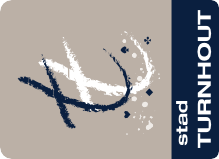 Tabel bij Vak 1: werking 01/01/2022 tot en met 31/12/2022Tabel bij Vak 1: werking 01/01/2022 tot en met 31/12/2022Tabel bij Vak 1: werking 01/01/2022 tot en met 31/12/2022Tabel bij Vak 1: werking 01/01/2022 tot en met 31/12/2022Vak 2: Berekening werkingstoelage 2022 (voorbehouden voor dienst Gelijke Kansen)Totaal toelage 2023 (werkingsjaar 2022)(voorbehouden voor dienst Gelijke Kansen)Hartelijk bedankt voor uw medewerking!Eerste schijf van 100 leden:	X 100 =	€ …….Per begonnen schijf van 100 leden:   X 50 =	€ …….Eerste schijf van 100 leden:	X 100 =	€ …….Per begonnen schijf van 100 leden:   X 50 =	€ …….Totaal basistoelage€ ……………...NR. (1)DATUM (2)PLAATS (3)OMSCHRIJVING VAN DE ACTIVITEIT (4)Zelf georganiseerd of niet zelf georganiseerdActiviteit geldig voor punten (VOORBEHOUDEN dienst Gelijke Kansen (5))NR. (1)DATUM (2)PLAATS (3)OMSCHRIJVING VAN DE ACTIVITEIT (4)Zelf georganiseerd of niet zelf georganiseerdActiviteit geldig voor punten (VOORBEHOUDEN dienst Gelijke Kansen (5))NR. (1)DATUM (2)PLAATS (3)OMSCHRIJVING VAN DE ACTIVITEIT (4)Zelf georganiseerd of niet zelf georganiseerdActiviteit geldig voor punten (VOORBEHOUDEN dienst Gelijke Kansen (5))NR. (1)DATUM (2)PLAATS (3)OMSCHRIJVING VAN DE ACTIVITEIT (4)Zelf georganiseerd of niet zelf georganiseerdActiviteit geldig voor punten (VOORBEHOUDEN dienst Gelijke Kansen (5))Totaal werkingstoelage 2022 (totaal toelage – totaal basistoelage)–€ …….. - € ……..€..…….Totaal aantal activiteiten:Totaal aantal punten voor de activiteiten:…..…..Totaal puntenTotaal punten alle bonden samen% van het totaal aantal punten alle bonden…..…..…..Totaal toelage 2022 werkingstoelage:	€	x ……% =€ ………..Basistoelage	€  …………………………..Werkingstoelage	€  …………………………..Extra toelage relanceplan Corona                                 €  …………………………..Basistoelage	€  …………………………..Werkingstoelage	€  …………………………..Extra toelage relanceplan Corona                                 €  …………………………..TOTAAL€ …………………………..